Ingyenes család- és gyermekvédelmi tanácsadás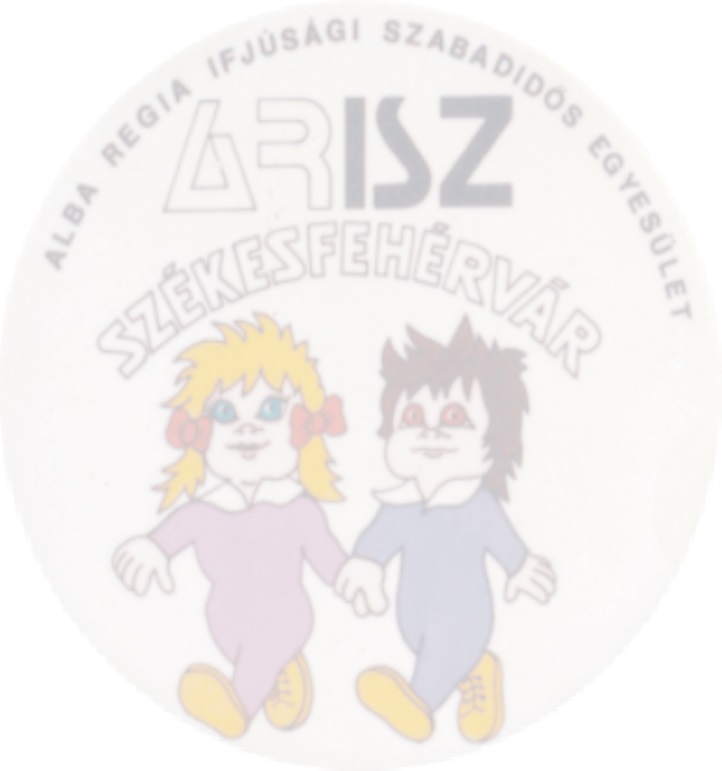 Az Alba Regia Ifjúsági és Szabadidős Egyesület, Székesfehérvári Álláskeresők Egyesületeingyenes jogi tanácsadást indítcsalád- és gyermekvédelmi témakörbenSziklainé dr. Kiss Erzsébetügyvéd segítségével.Helyszín:Székesfehérvári Álláskeresők Egyesülete (bejárat a Sziget utcai Általános Iskola udvara felől)Székesfehérvár, Tolnai u.10. Ideje: 2023.április 14 -én (péntek) 13:00-15:00.TOVÁBBI INFORMÁCIÓ ÉS IDŐPONT EGYEZTETÉS MUNKANAPOKONA  20/562-9619   20/ 9- 452-813 TELEFONSZÁMON     Minden érdeklődőt szeretettel várunk!